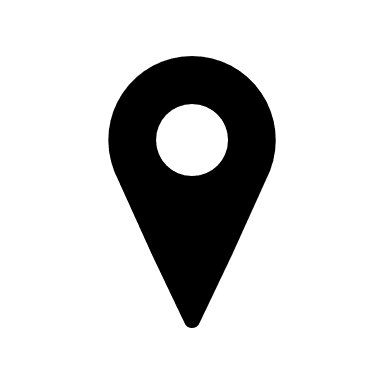 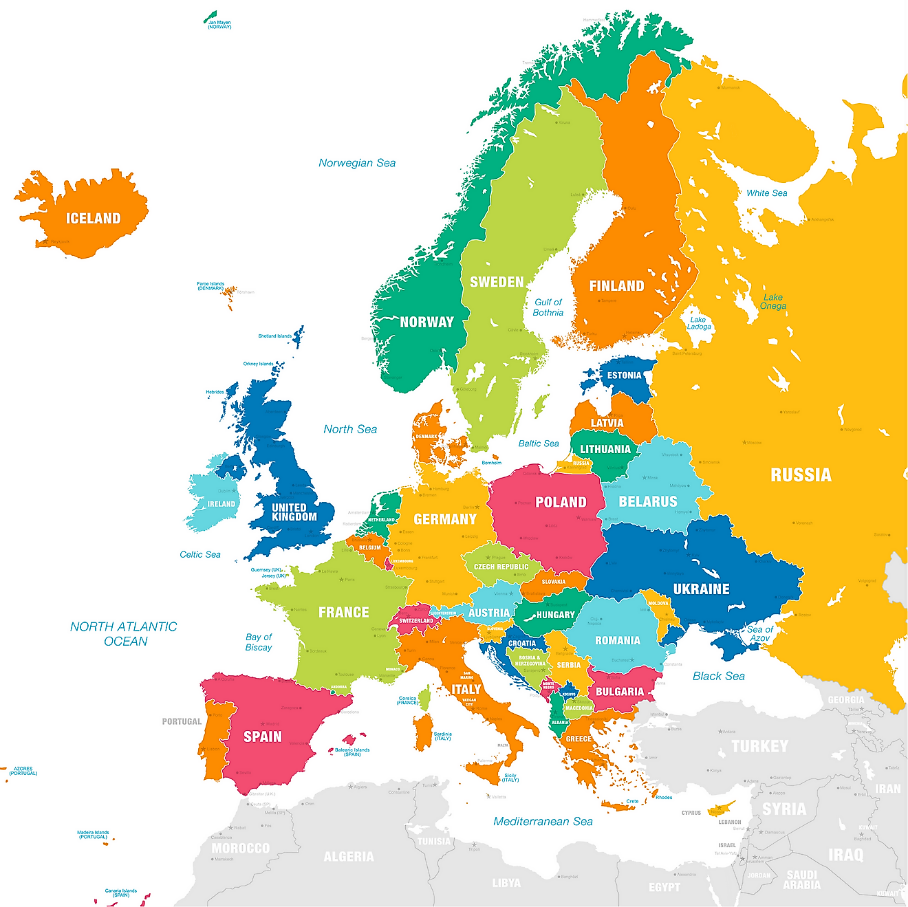 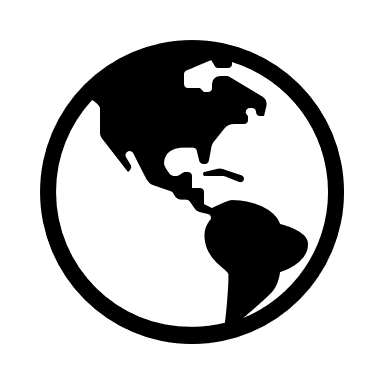 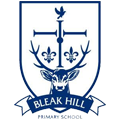 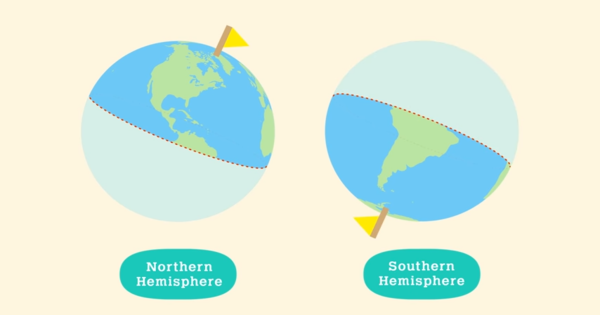 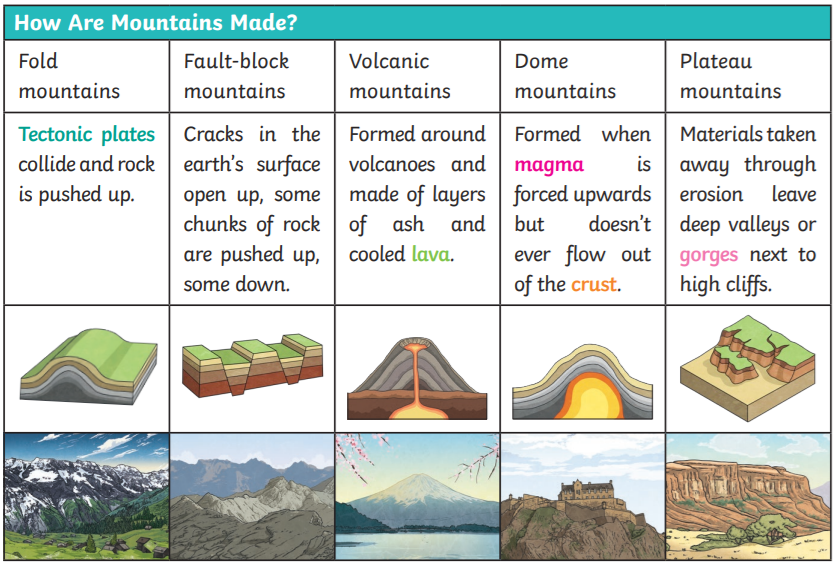 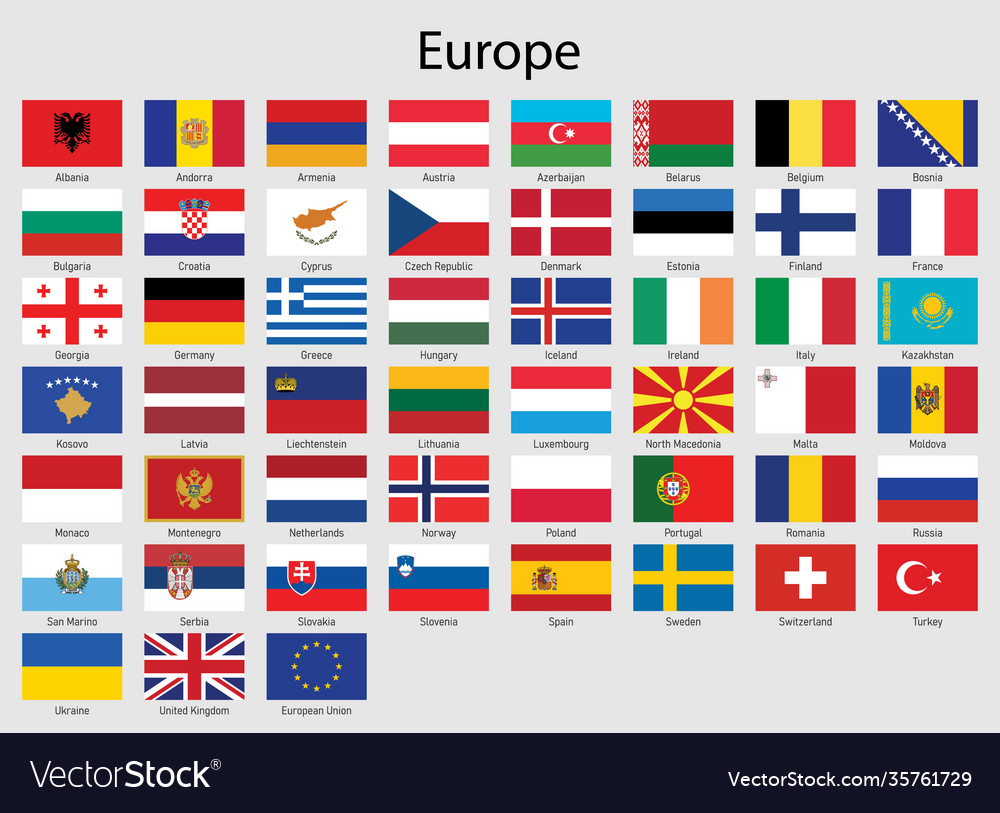 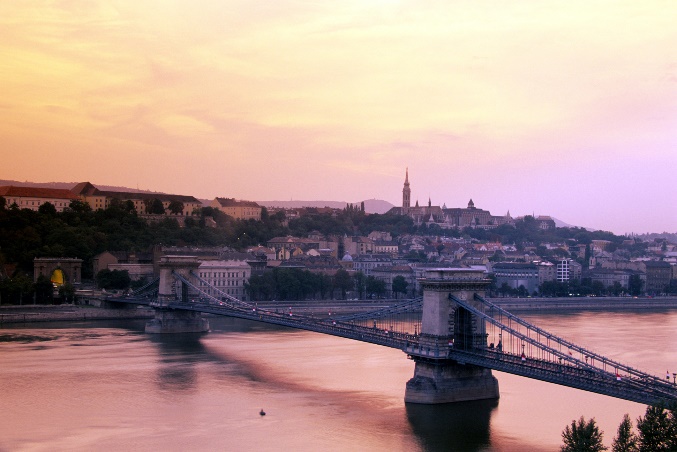 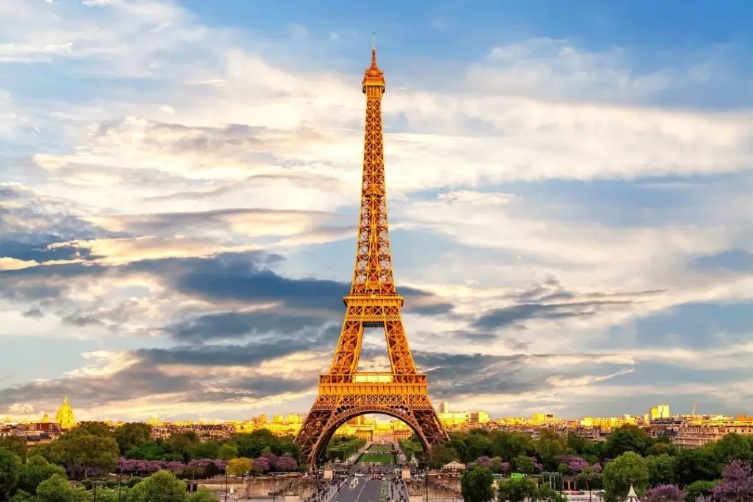 Key vocabularyKey vocabularyKey vocabularyKey vocabularyGeographyYear 3EuropeSkills covered this half term:Use an atlas to locate Europe and countries within Europe, relate this to a globe and find the same locations using google maps and satellite images.Use an atlas to identify national flags and support understanding what each flag represents.Use maps, atlases, globes and digital/computer mapping to compare and contrast mountain ranges, rivers and landmarks and record key facts.Key VocabularyKey VocabularyAltitude The height above sea level. Crust The outermost layer of the earth. Erosion Rocks and other river materials are picked up by the water and moved to another place along the riverTributaries Rivers that join up with another river.Capital city Main city where governments are located in a country European UnionA collection of 27 countries who share economic and social policies.European LandmarksBig BenEiffel TowerColosseumSt Basil’s CathedralMajor RiversVolgaDanubeThamesRhineMajor Mountains and RangesUralMount VesuviusMount OlympusMont BlancMajor citiesParisRomeLondonBerlin